The Hirer must document all the steps taken to comply with Government COVID-19 requirements and have this available for inspection by the Church.This documentation is to include confirmation of the following steps:ADDENDUM TO CONDITIONS OF HIREPRESBYTERIAN CHURCH OF QUEENSLANDPROPERTY HIRE AGREEMENTREQUIRED DOCUMENTATION CHECKLIST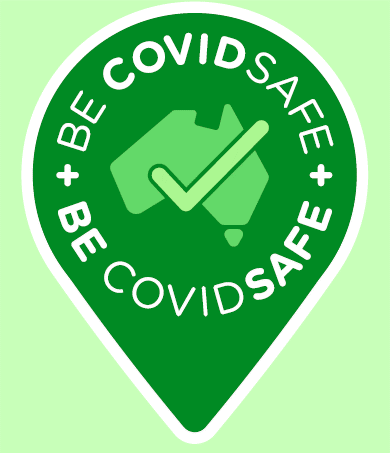 Location Area of Hire e.g. Hall e.g. Hall e.g. Hall e.g. Hall Size of room hired Date of HireTimes of Hire From ToBooking ActivityHirers Name The Presbyterian Church of Queensland (PCQ) confirms:The Presbyterian Church of Queensland (PCQ) confirms:Facilities and equipment are fully functioning and operational, including toilets and handwashing stations.Valid as atDay/Month/2022Required cleaning regime performed.Valid as atDay/Month/2022Appropriate signs and posters in place.Valid as atDay/Month/2022The hired area as detailed above provides sufficient space for the anticipated numbers attending the hirers activity. Allowance has been made if the maximum anticipated number attends and this will not exceed Government mandated allowance.All current Government requirements regarding the management of Covid must be complied with.  Required cleaning regime performed to QLD Health Requirements. This covers all of the hirer’s equipment that is stores at the PCQ facility and any PCQ equipment that the hirer may have used.Hand washing and/or hand sanitiser provided.All hirers must keep a record of all participants attending the venue as part of their booking activity. Hirers do not need to provide the record of participants to the Presbyterian Church of Queensland. However, the information must be available if requested by Public Health Officials should there be a confirmed case of COVID-19 at the hired facility.Any food or beverages provided is done so in accordance with Government Health Regulations.The Church has been contacted if any person attending an event test positive to COVID-19 up to two weeks after attending the event. ADDENDUM TO CONDITIONS OF HIREPRESBYTERIAN CHURCH OF QUEENSLANDPROPERTY HIRE AGREEMENTREQUIRED DOCUMENTATION CHECKLISTLocation Area of Hire e.g. Hall e.g. Hall e.g. Hall e.g. Hall Size of room hired Date of HireTimes of Hire From ToBooking ActivityHirers Name Minimum participant contact detailsMinimum participant contact detailsMinimum participant contact detailsMinimum participant contact detailsNameContact AddressEmailPhone Number